2022 Committee members and officers 
River Valleys Continuum of Care 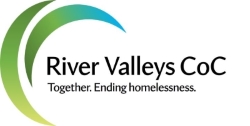 CoC Co-ChairsPublic sector Co-Chair (2022-2023)Andrew Pietsch, Blue Earth CountyPrivate sector Co-Chair (2021-2022)Jenn Lamb, Southwest Minnesota Housing Partnership (SWMHP)Coordinated Entry CommitteeTwo-year terms (2022-2023)Equity / REAP Initiative CommitteeOne-year terms (2022) Randi Callahan, Three Rivers Community Action Maria Fitzsimmons, Blue Earth CountyBill Franken, Olmsted CountyKara Hoel-Kleese, Women’s Shelter & Support Center Voting members continuing (2021-2022 terms):Julie Anderson, Steele Transitional Housing Andrea Johnson, Mankato EDAAndrew Pietsch, Blue Earth CountyJacob Radtke, Olmsted CountyMeghan Sawicki, Ruth’s House of HopeNon-voting members (CoC staff):Coordinated Entry SpecialistCoordinated Entry NavigatorsMadison Arkadie, SCHRCNancy Bokelmann, Mankato EDAIrasema Hernandez, SemcacJodi Jallow, City of Mankato Andrew Pietsch, Blue Earth CountyRebecca Rand, SCHRCNichelle Shannon, Housing AdvocateRandi Callahan, Three Rivers Community Action Maria Fitzsimmons, Blue Earth CountyBill Franken, Olmsted CountyKara Hoel-Kleese, Women’s Shelter & Support Center Voting members continuing (2021-2022 terms):Julie Anderson, Steele Transitional Housing Andrea Johnson, Mankato EDAAndrew Pietsch, Blue Earth CountyJacob Radtke, Olmsted CountyMeghan Sawicki, Ruth’s House of HopeNon-voting members (CoC staff):Coordinated Entry SpecialistCoordinated Entry NavigatorsProject Review & Rating CommitteeOne-year terms (2022)Randi Callahan, Three Rivers Community Action Maria Fitzsimmons, Blue Earth CountyBill Franken, Olmsted CountyKara Hoel-Kleese, Women’s Shelter & Support Center Voting members continuing (2021-2022 terms):Julie Anderson, Steele Transitional Housing Andrea Johnson, Mankato EDAAndrew Pietsch, Blue Earth CountyJacob Radtke, Olmsted CountyMeghan Sawicki, Ruth’s House of HopeNon-voting members (CoC staff):Coordinated Entry SpecialistCoordinated Entry NavigatorsJennifer Cook, Red Wing HRADesirae Dyke, Workforce Development Inc.Tim Hunter, CREST Adult Mental Health InitiativeTammy Moses, Lutheran Social ServiceMaddy Schwartz, Goodhue CountyNichelle Shannon, Housing Advocate Mary Vrieze, SMRLSAd hoc Appeal Review Committee members as neededData & Technical Assistance CommitteeOne-year terms (2022)Jennifer Cook, Red Wing HRADesirae Dyke, Workforce Development Inc.Tim Hunter, CREST Adult Mental Health InitiativeTammy Moses, Lutheran Social ServiceMaddy Schwartz, Goodhue CountyNichelle Shannon, Housing Advocate Mary Vrieze, SMRLSAd hoc Appeal Review Committee members as neededNancy Bokelmann, Mankato EDATrent Fluegel, Olmsted CountyIrasema Hernandez, SemcacVictoria Heun, Salvation Army – Maxfield PlaceTim Hunter, CREST Adult Mental Health Initiative Jennifer Jorgensen, SemcacJenn Lamb, SWMHPBetty Notto, Institute for Community AlliancesKarina Schmitz, MN Prairie AllianceNancy Bokelmann, Mankato EDATrent Fluegel, Olmsted CountyIrasema Hernandez, SemcacVictoria Heun, Salvation Army – Maxfield PlaceTim Hunter, CREST Adult Mental Health Initiative Jennifer Jorgensen, SemcacJenn Lamb, SWMHPBetty Notto, Institute for Community AlliancesKarina Schmitz, MN Prairie AllianceYouth CommitteeOne-year terms (2022)Chelsea Boe, MVACMelissa Brandt, Rochester Public SchoolsRandi Callahan, Three Rivers CAPAshley McCarthy, SWMHP Solace AptsJeremy O’Hara, 180 Degrees Von Wald Shelter Nicollette Meyer, Family Promise RochesterTammy Moses, Lutheran Social ServiceYouth Action Board members TBDYouth CommitteeOne-year terms (2022)Chelsea Boe, MVACMelissa Brandt, Rochester Public SchoolsRandi Callahan, Three Rivers CAPAshley McCarthy, SWMHP Solace AptsJeremy O’Hara, 180 Degrees Von Wald Shelter Nicollette Meyer, Family Promise RochesterTammy Moses, Lutheran Social ServiceYouth Action Board members TBDChairperson of each committee will be selected by committee members on January 20, 2021.Chairperson of each committee will be selected by committee members on January 20, 2021.Chairperson of each committee will be selected by committee members on January 20, 2021.Executive CommitteeFor reference only. One-year terms (except for CoC Co-Chairs)Executive CommitteeFor reference only. One-year terms (except for CoC Co-Chairs)Executive CommitteeFor reference only. One-year terms (except for CoC Co-Chairs)CoC Co-Chairs (2)CE Committee ChairData & TA Committee ChairEquity/REAP Initiative ChairProject Review & Rating Committee ChairYouth Committee ChairAd hoc member (up to 3, selected by other members)